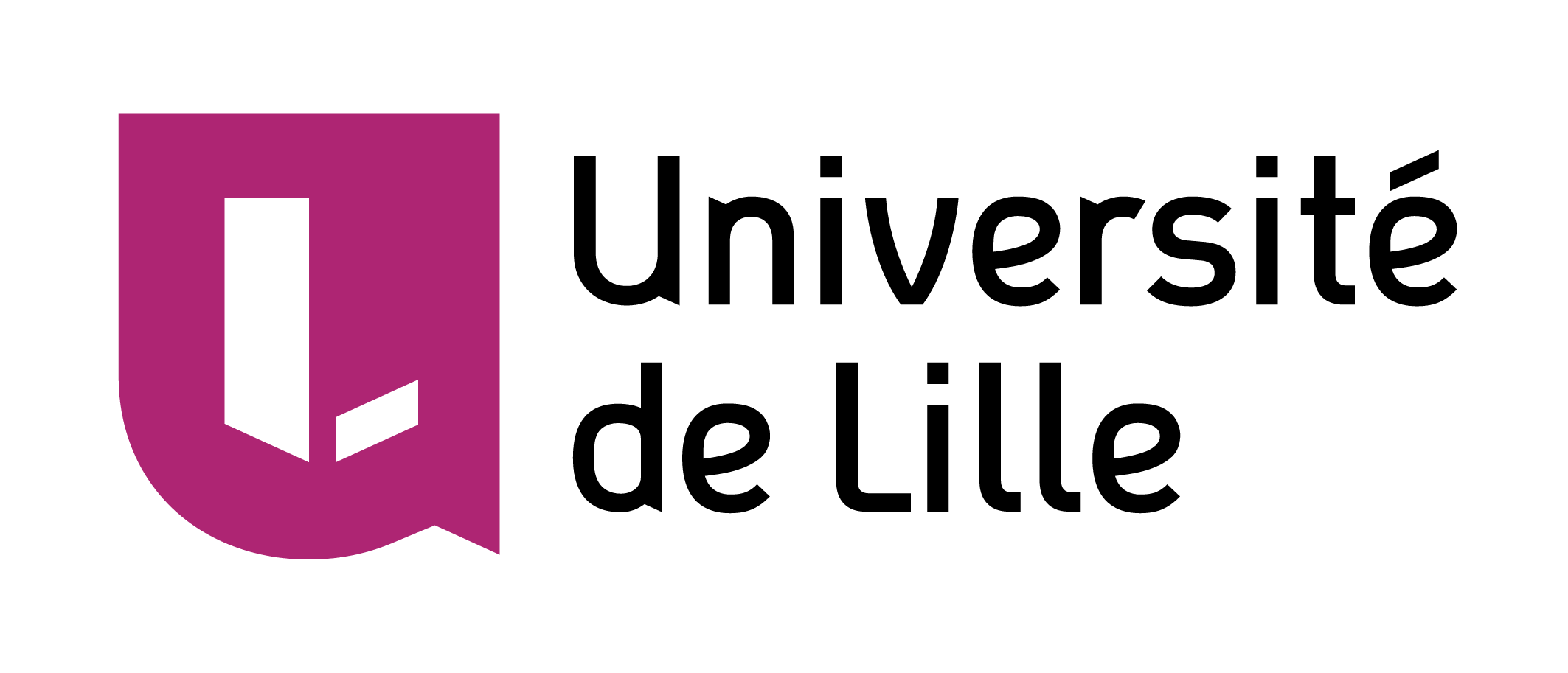 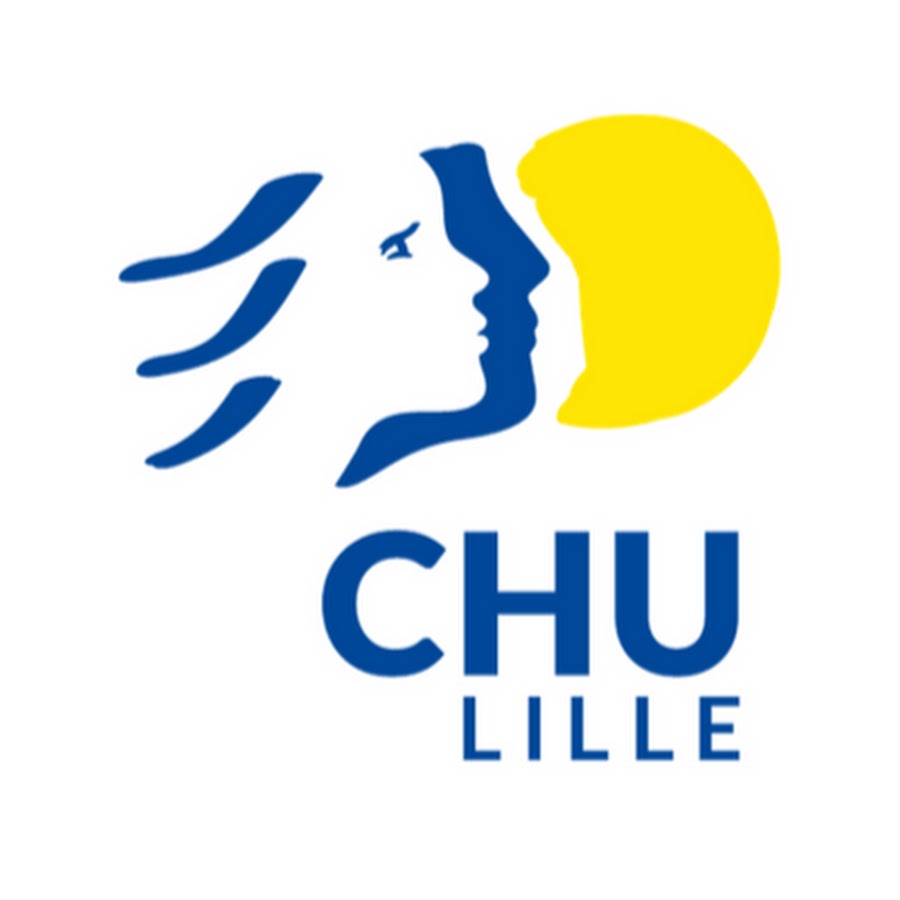 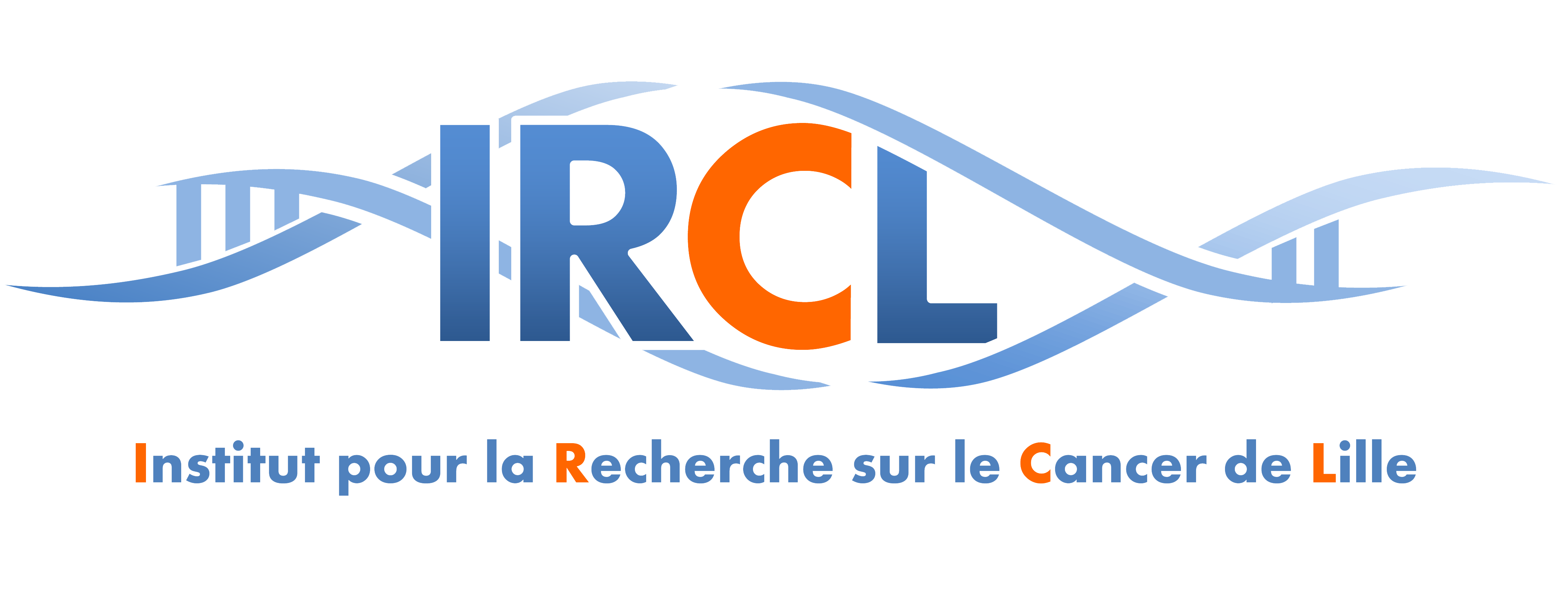 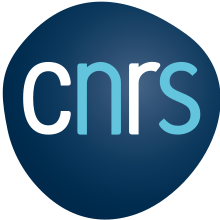 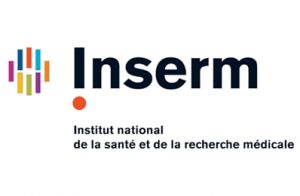 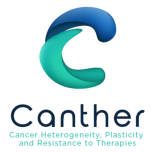 Technicien(ne) de rechercheEnvironnement de travail : La tumorothèque du CHU de Lille et l’équipe « Facteurs de persistance des cellules leucémiques » dirigée par le Pr. Bruno Quesnel recrute un(e) technicien(ne) à temps plein pour une durée minimum de 1 an. L’employeur sera le CHU de Lille et le travail se fera en collaboration entre l’Institut pour la Recherche sur le Cancer de Lille (IRCL) et la plateforme de biologie cellulaire du Centre de Biologie Pathologie (CHU de Lille).Les projets concernés s’intéressent aux marqueurs de réponse et résistance aux thérapeutiques du myélome multiple, à travers la création d’une base de données clinico-biologiques et la confection d’une banque d’échantillons (projet BDHL). Le(la) candidat(e) travaillera au sein de la plateforme de Biologie Cellulaire du CHU de Lille en interaction direct avec Mme Aïcha OUELKDITE, ingénieure d’étude. Le reste de l’équipe dédiée aux projets de recherche sur le myélome, dirigée par le Dr Salomon Manier, médecin-chercheur, comporte deux étudiantes en Thèse de Science et un étudiant en Master 2 Recherche. Lieu de travail :Plateforme de Biologie Cellulaire – Centre de Biologie Pathologie (CBP) – CHU de LilleUnité CANTHER, équipe Pr Quesnel, INSERM UMR-S1277, CNRS UMR9020, Bâtiment IRCL. 1 Place Verdun. LilleContact :Dr. Salomon Manier, MD, PhD : salomon.manier@chru-lille.fr Aïcha Ouelkdite : aicha.ouelkdite@chru-lille.fr Prise de fonction:Avril 2021Missions et activités :Le(la) technicien(ne) aura pour missions principales d’effectuer, dans le cadre d'un programme expérimental, un ensemble de techniques de biologie cellulaire pour isoler des populations cellulaires provenant d’échantillons primaires :Réalisation de Ficoll et de lyse cellulaireTri magnétiques d’échantillons primairesValidation des populations par populations cellulaires par cytomètrie en flux Isolation d’ADN circulantAssurer la gestion des stocks et des commandesAssurer l'entretien et la maintenance de premier niveau du matérielRecueillir et mettre en forme les informations nécessaires à la bonne conduite de l'expérimentation et/ou requises par la législation : cahier de laboratoire, cahier d'expérience, registresConsigner et mettre en forme les résultats selon les standards du laboratoireParticiper aux réunions de groupeProfil recherché :Formation, diplôme requis : Bac+2Domaine de formation souhaité : Biologie, biochimie, biotechnologies, Sciences et techniques de la vie, de la terre et de l'univers, Sciences et techniques de laboratoire ;Expérience professionnelle souhaitée : Débutant à 3 ans d’expérience Embauche : technicien(ne).Compétences :SavoirConnaissances en Biologie (biologie cellulaire, biochimie et biologie moléculaire…)Connaissances des risques propres aux laboratoires et des règles en matière d'Hygiène et de SécuritéLangue anglaise niveau B1Savoir-faireOrganisation et analyse des données expérimentalesTenue d'un cahier de laboratoireCommunication des résultats aux collaborateurs de l'équipe de rechercheSavoir-êtreOrganisationRigueurCuriositéSens critiqueAptitudes relationnelles, capacité de communication et de travail en équipe sont essentielles